МКОУ «Теречная СОШ»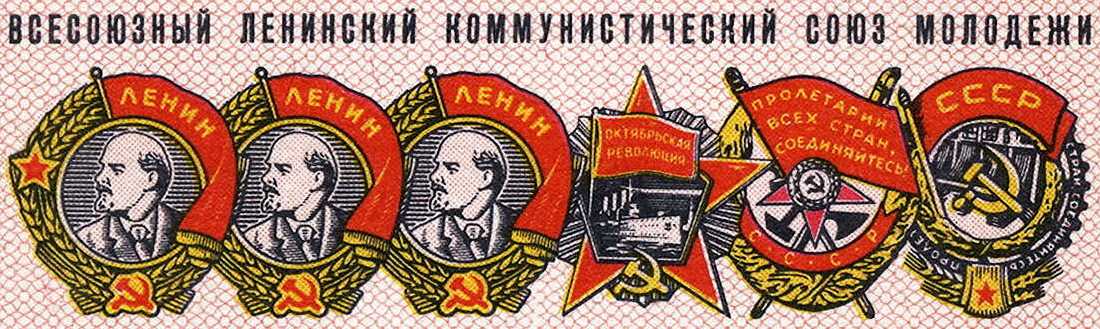 МКОУ «Теречная СОШ»Отчет о проведении мероприятий, посвященных 100- летию ВЛКСМ.    29 октября 2018 года исполнилось 100 лет Ленинскому комсомолу. Подготовка к празднованию 100-летия ВЛКСМ проходит по поручению Президента РФ Владимира Путина. Наша школа не осталась в стороне от такой знаменательной даты.    Начиная с сентября педагоги школы проводили те или иные мероприятия, посвящённые этому юбилею. Это классные часы с просмотром презентаций и видеороликов, уроки мужества «Комсомол в Великой Отечественной войне», игры-путешествия «Без прошлого нет будущего», выставки книг, беседы о героях-комсомольцах, о всесоюзных стройках, литературно-музыкальные монтажи, различные конкурсы, часы истории, тематические викторины и др.   На этих мероприятиях учащиеся  узнали о роли комсомола в повышении общеобразовательного уровня молодёжи, познакомились  с  историей создания организации, с наградами комсомола, услышали  о трудовых подвигах молодежи прошлых лет, истории комсомола во время Великой Отечественной Войны, о принципах работы добровольческих кампаний, проводимых комсомольцами. В свою очередь, и дети готовили к  тем или иным мероприятиям сообщения о героях комсомольцах и их боевых подвигах во время Великой Отечественной войны, из которых узнали о том, что в трудную минуту для страны комсомол доказывал свою любовь к народу, своей Родине.   А в день юбилея – 29 октября -  в начальных классах классными руководителями – А.А.Нурмагомедовой, Ш.М.Магиматовой был организован и проведен единый урок мужества «Славный путь КОМСОМОЛА!». Младшие школьники с большим интересом слушали рассказ о Дне рождения Ленинского комсомола – 29 октября 1918г., о том что в истории ВЛКСМ много славных свершений. Это и гражданская война, и трудовые достижения первых пятилеток, и подвиги в Великой Отечественной войне.    Под руководством старшей вожатой Умаевой Х.М. прошел конкурс комсо-мольской песни «Эта песня, дружище, твоя и моя… » среди учащихся 5 -8 классов.   МО учителей русского языка и литературы (руководитель Мусаева З.А) был организован и проведён конкурс чтецов, посвященный 100-летию ВЛКСМ. К участию были привлечены обучающиеся 7-8 классов. Школьники прочли стихотворения о комсомольской юности, о подвигах комсомольцев в Великую Отечественную Войну, о комсомольских стройках и комсомольском билете. Все участники подошли очень ответственно к конкурсу – в прочтение произведений каждый вложил частичку себя, прочувствовав смысл и величие славных комсомольских дел.    Учительница истории Исмаилова Б.С. была подготовлена познавательная игра-викторина «Комсомол – моя судьба!» для учащихся 9 - 11 классов, целью которой было знакомство учащихся с жизнью, подвигами, заслугами комсомольской организации перед Родиной, с работой комсомольской организации. Мероприятие сопровождалось презентацией и исполнением песен. В конце викторины было подведение итогов.   Все мероприятия проходили весело и радостно, учащиеся приняли в них активное участие. Заместитель директора по ВРСурхаева А.А.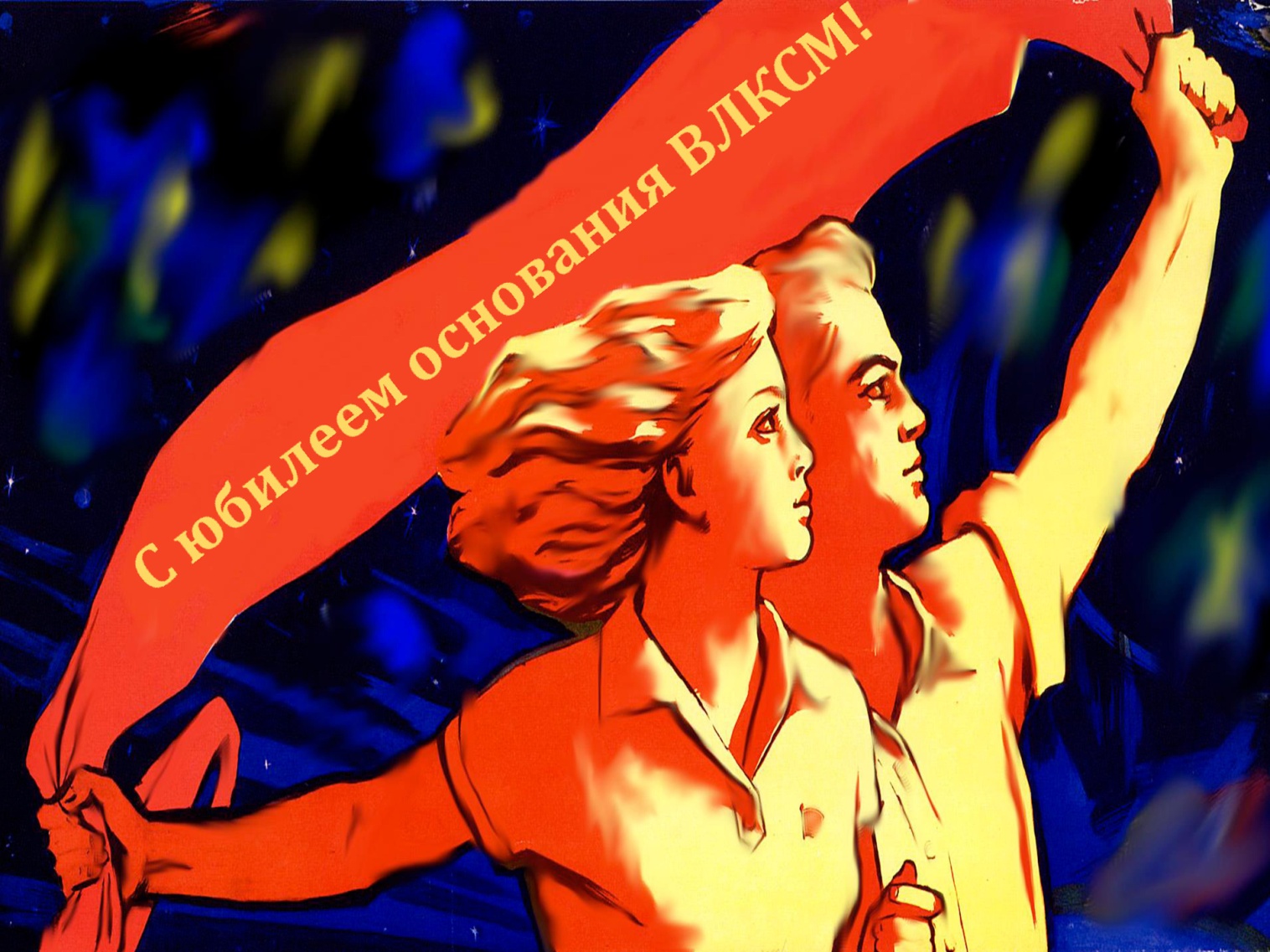 